Pour ce projet vous devez créer et présenter un Power Point biographique sur un grand Canadien qui vous intéresse. 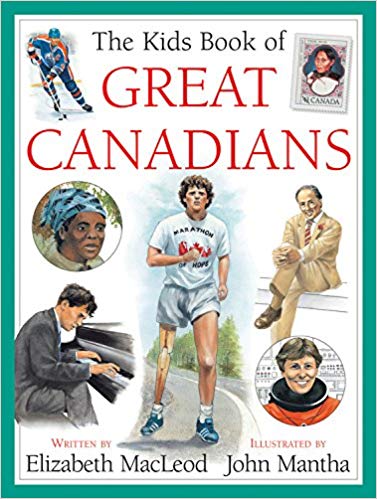 Vous pouvez travailler avec un partenaire. *While you may work with a partner, each person must always have a copy of and/or access to the work in case of absence.Vous serez évalués surLe français écrit dans le PowerPointLa créativité et l’organisation du PowerPointLa présentation oraleL’écoute des autres présentationsÉvaluationLa recherche Use the examples to help you write your answers in full sentences. Qui est le grand Canadien/la grande Canadienne? Craig Kielburger est un grand Canadien.D’où vient-il/elle?Il vient de Toronto.Quand est-il/elle né/née?Il est né le 17 décembre 1982.Quel est sa profession?Il est un activiste._____________________________________________________________Sur cette ligne de temps, ajoute au moins 4 événements importants dans la vie de ce grand Canadien.Quel est un autre fait intéressant au sujet de cette personne?Craig a un frère qui s’appelle Marc.  Ils écrivent ensemble. ___________________________________________________________Comment est le grand Canadien/la grande Canadienne?Il est ambitieux et compassionné. ____________________________________________________________________________Pourquoi est-il/elle un grand Canadien/une grande Canadienne?Craig Kielburger est un grand Canadien parce qu’il a commencé « Free the Children »._____________________________________________________________Planifier le PowerPointDans vos cahiers ou sur des feuilles de papier, planifiez votre PowerPoint. Quelles informations mettriez-vous sur chaque diapositive? Quelles images pouvez-vous inclure?Faire le PowerPointAgain, make sure that every time you work, the PowerPoint is saved in a way that both partners can access it.Soyez créatif! Changez les couleurs.  Ajoutez des images. Choisissez des transitions intéressantes. Make sure that your presention will be easy to read : the font is clear and big enough; the colours aren’t too dark; there isn’t too much text on each slideVérifier le français écritIl verses ElleLes lettres majuscules pour le début des phrases, les places, les noms, Canadien/CanadienneLes lettres minuscules pour les datesLa ponctuationPratiquer la présentationEveryone must speak so practice who will read each slide.  Ask me if you need help with pronunciation.  The more you practice, the more confident you will be! Écouter les présentations sur les grands Canadiens4 – Impressionant!3 – Très bien2 – Comme ci comme ça1 – Très peuÉcrit/WritingNo mistakes in common words and expressions. Several new words and expressions used.Extra details included.Few mistakes in common words and expressions. Few new words and expressions used.Several mistakes in common words and expressions. Mistakes make it difficult to understand or very little text.Créativité et organisationImages, colours, effects and transitions are often well used to make the presentation more interesting.Information is easy to read and well organized on slides.Images, colours, effects and transitions are sometimes well used to make the presentation more interesting.Information is mostly easy to read and well organized on slides.Images, colours, effects and transitions are rarely well used to make the presentation more interesting.Information is sometimes easy to read and well organized on slides.Images, colours, effects and transitions are very rarely used to make the presentation more interesting.Information is difficult  to read and disorganized on slides.Lecture orale/Reading aloudPresentation read smoothly and confidently with expression and very few pronunciation errors.Presentation read smoothly and somewhat confidently with few pronunciation errors.Presentation read with hesitation and several pronunciation errors.Prompting and repetition needed to read the presentation.L’écoute des autres presentations / Listening to other presentationsBody language and appropriate silence showed consistent active listening.Notes reflect strong understanding and engagement. Body language and appropriate silence showed active listening most of the time.Notes reflect good understanding and engagement.Body language and appropriate silence showed active listening sometimes.Notes reflect partial understanding and engagement.Body language and talking with others showed little respect or listening.Notes reflect little understanding and engagement.Présentation de :Le grand Canadien/la grande CanadienneUne chose que j’ai appris au sujet de cette personne